Université de Batna 2Faculté des Lettres et des Langues Étrangères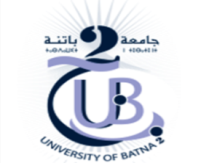 Département de FrançaisPlanning des examensdu premier semestre Master 1Du Dimanche 6 au mardi 8 février 22DateHoraireMatièreSpécialitéDimanche  06 févr.2212h-13hThéories linguistiquesDLESDLLAILundi 07 févr.2212h-13hOuverture sur la littératureDLESDLLAIMardi 08 févr.2212h-13hThéories et démarches en didactique 1DLESDLLAI